                                      2022 SAUSIO  MĖNESIO VEIKLOS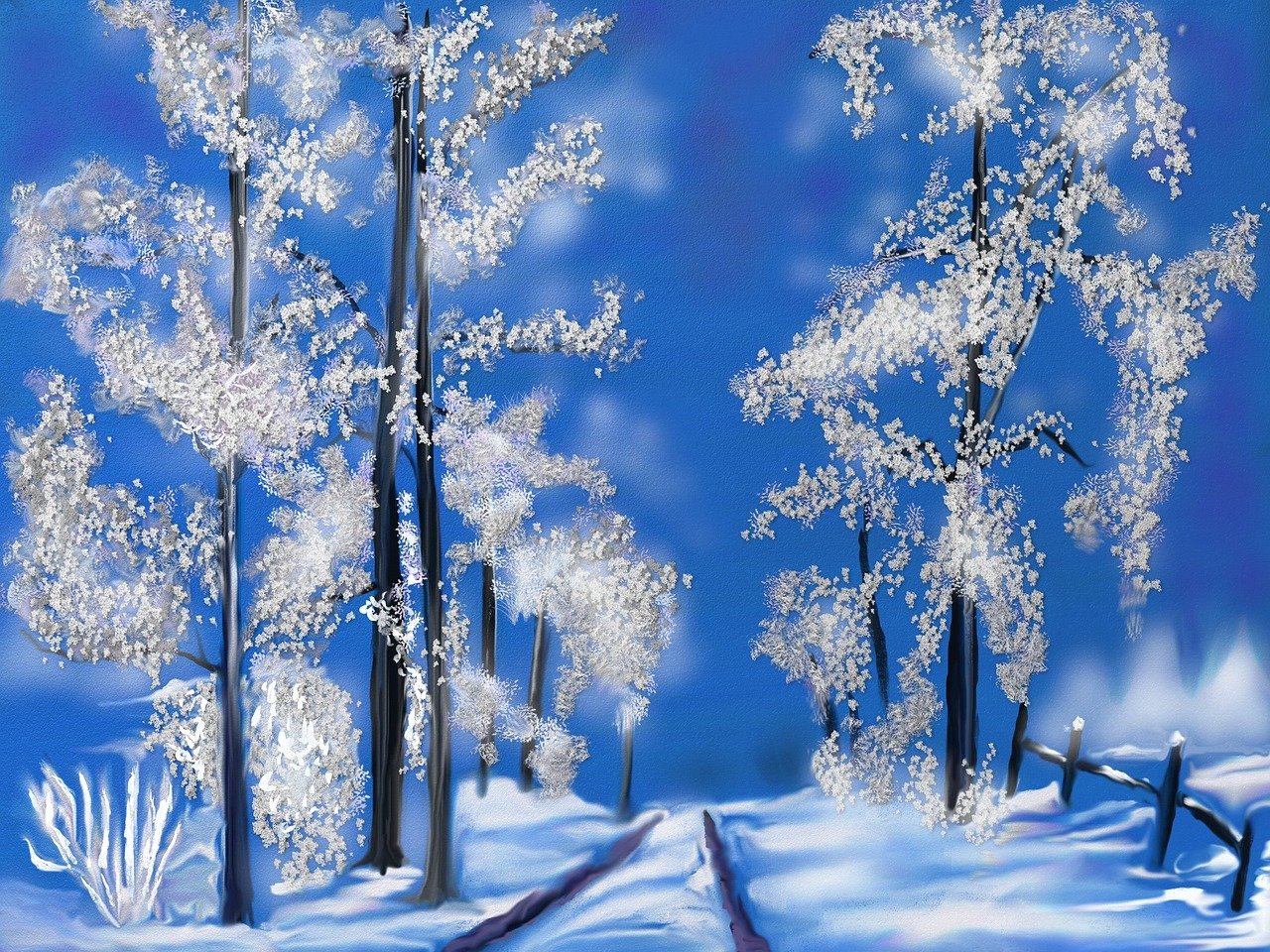                          PEDAGOGINĖS VEIKLOS PRIEŽIŪRADATAVEIKLOS PAVADINIMASATSAKINGIDALYVIAIPASTABOS2022-01-03iki 01-07Grupės veikla „ Aš ir laikas“Priešmokyklinio ugdymo mokytojos Rasa R. , Rita L.Priešmokyklinės ugdymo„ Bitutės“ gr. ugdytiniaiGrupės patalpose2022-01-04 d.13.00 val.Metodinės grupės pasitarimas( lopšelio gr.)Direktorės pavaduotoja ugdymui Birutė Č.Lopšelio gr. mokytojosDarželio salėje2022-01-03 iki 01-07Grupės veikla „ Gerų poelgių kraitelė“Ikimokyklinio ugdymo mokytojos Aušra Č. Laima D. Ikimokyklinio ugdymo„ Riešutėlio‘ grupės“ ugdytiniaiGrupės patalpose2022-01-03 iki 01-07Eksperimentų, tyrinėjimų savaitė „ Žiemos išdaigos“Ikimokyklinio ugdymo mokytojos Edita K., Laimutė J.Ikimokyklinio ugdymo „ Lakštutės“ grupės ugdytiniaiGrupėje, lauke
2022-01-06Susitikimas su  Trimis Karaliais. Atsisveikinimas su eglute.Grupių mokytojosMeninio ugdymo mokytoja Ramunė D.Ikimokyklinio ir priešmokyklinio ugdymo grupių ugdytiniai.Kalėdinių švenčių pabaigos paminėjimas. Lauke ir salėje2022-01 03 iki 01-07Pramoga „ Senių besmegenių šalyje“Ikimokyklinio ugdymo mokytojos Natalija B. , Jurgita D.Ikimokyklinio ugdymo „ Pagranduko“ grupės ugdytiniaiGrupėje, darželio kieme2022-01-03 iki01-07Pramoginės pažintinės veiklos,, Žiemos džiaugsmai“Ikimokyklinio ugdymo mokytojos Julija T.,  Stasė A.Ikimokyklinio ugdymo,, Kodelčiuko“ grupės ugdytiniaiGrupės patalpose ir lauko erdvėse2022-01-07Išvyka prie lesyklėlės. Paukščių stebėjimasIkimokyklinio ugdymo mokytojos Danutė R. , Danutė T.Ikimokyklinio ugdymo    „ Pieštukas“ grupės ugdytiniaiLauko erdvėse2022-01-03 iki 01-07Metų laikų kaita. Gamtos reiškinių stebėjimasIkimokyklinio ugdymo mokytojos Justina J., Birutė Ž.Ikimokyklinio ugdymo ,, Voverytės „ grupės ugdytiniai, tėveliaiGrupėje, lauke visos paros metu.2022-01-10 iki 01-14Veikla „ Kiekvienam savo namai“Ikimokyklinio migdymo mokytojos Julija T. , Stasė A.Ikimokyklinio ugdymo „ Kodelčiuko“ gr. ugdytiniaiGrupės patalpose2022-01-11 d. 13.00 val.Metodinės grupės pasitarimas (Viduriniojo amžiaus gr.)Direktorės pavaduotoja ugdymui Birutė Č.Ikimokyklinio ugdymo  „ Kodelčiuko“, „ Pagranduko“,„ Lakštutės“, Nykštuko“,„Riešutėlio“, „ Pieštuko“, „ Voverytės“ gr. mokytojos Darželio salėje2022 – 01-13Pilietinė akcija „ Atmintis gyva, nes liudija“Meninio ugdymo mokytoja, direktorės pavaduotoja ugdymuiIkimokyklinio ir priešmokyklinio ugdymo grupių mokytojos, ugdytiniaiDarželio viduje2022-01-18 d. 13.00 val.Metodinės grupės pasitarimas ( priešmokyklinio amžiaus gr.)Direktorės pavaduotoja ugdymui Birutė Č. Priešmokyklinių grupių mokytojos Darželio salėje2022-01-25Vilniaus miesto gimtadienio  minėjimasDirektorės pavaduotoja ugdymui, meninio ugdymo mokytojaIkimokyklinio ir priešmokyklinio ugdymo grupių mokytojos, ugdytiniaiDarželio patalpose ir lauke2022-01-10 iki 01-014„ Kaip matuojamas laikas“Galvosūkių, viktorinų savaitėPriešmokyklinio ugdymo mokytojos Marytė T. Karolina K.Priešmokyklinės „ Vyturėlio“ gr. ugdytiniai, tėveliaiGrupės patalpose, namuose2022-01-10 iki 01-14Kalbos ir skaitymo skatinimo savaitė „ Parašysime knygą“Priešmokyklinio ugdymo mokytojos Rasa R. , Rita L.Priešmokyklinės „ Bitutės“ grupės ugdytiniaiGrupėje2022-01-10 iki 01-14Tyrinėjimų ir atradimų savaitėIkimokyklinio ugdymo mokytojos Natalija B. , Jurgita D.Ikimokyklinio ugdymo „ Pagranduko“ gr. ugdytiniai Grupėje2022-01-17 iki 01 21Žiemos pramogosIkimokyklinio ir priešmokyklinio ugdymo mokytojos, fizinio lavinimo mokytojasIkimokyklinių ir priešmokyklinių gr. ugdytiniaiLauko erdvėse2022-01-24 iki 10 28Parodos organizavimas „ Žiemos gamta“( piešiniai, nuotraukos, darbai)Ikimokyklinio ugdymo mokytojos Justina J. , Birutė Ž. Ikimokyklinės „ Voverytės“ gr. ugdytiniai ir tėveliaiDarželio patalpose Ugdomosios veiklos planavimas. Dienos režimasDirektorės pavaduotoja ugdymuiVisą mėnesįGrupinių veiklų stebėjimas ir aptarimasDirektorės pavaduotoja ugdymuiPagal grupių planusMetinių mokytojų veiklos išvadų vertinimasDirektorės pavaduotoja ugdymuiSausio  10 -24 dienomis